Приложение 1Варианты «Графических примеров»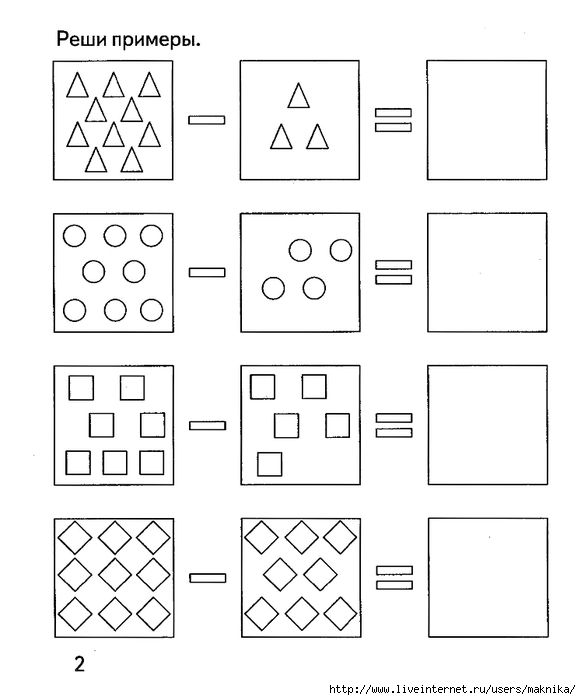 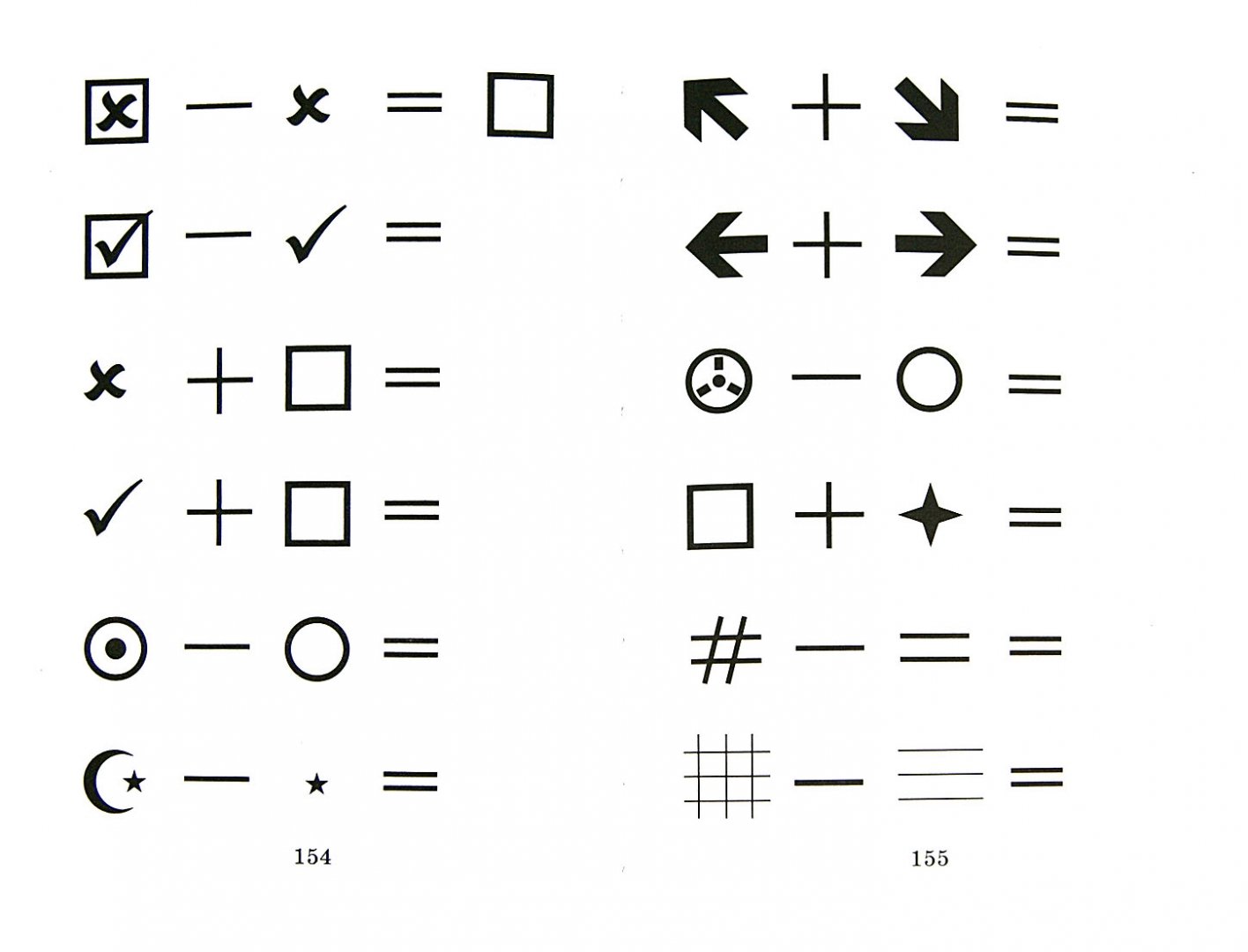 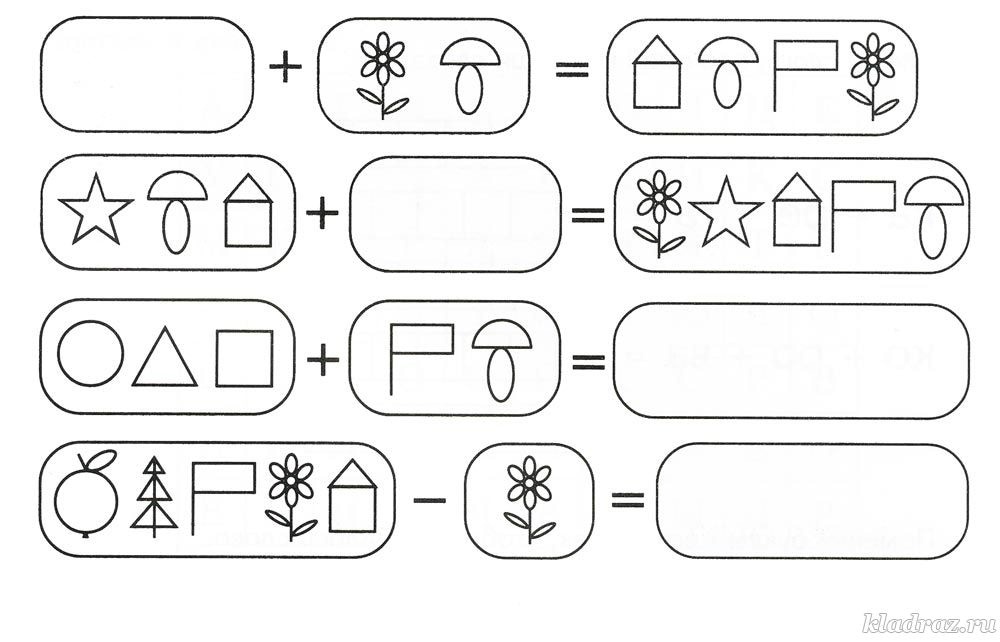 